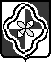 п о с т а н о в л е н и е администрации МУНИЦИПАЛЬНОГО ОБРАЗОВАНИЯ «Парское Сельское поселение Родниковского муниципального районаивановской области»от 14 февраля 2019 года № 9О внесении изменений в постановление администрации муниципального образования «Парское сельское поселение Родниковского муниципального района Ивановской области» от 26.06.2018г. №31 «Об утверждении Административного регламента по осуществлению муниципального контроля за соблюдением требований в сфере благоустройства территории муниципального образования «Парское сельское поселение Родниковского муниципального района Ивановской области»В целях осуществления эффективного контроля за соблюдением требований в сфере благоустройства и санитарного содержания территории муниципального образования «Парское сельское поселение Родниковского муниципального района Ивановской области», руководствуясь ст.32 Федерального Закона от 06.10.2003 года № 131-ФЗ «Об общих принципах организации местного самоуправления в Российской Федерации», Федеральным законом от 26.12.2008г. № 294-ФЗ «О защите прав юридических лиц и индивидуальных предпринимателей при осуществлении государственного контроля (надзора) и муниципального контроля»,  Решением Совета муниципального образования «Парское сельское поселение Родниковского муниципального района Ивановской области»  от 12.12.2017г. №38 «Об утверждении Положения «Об осуществлении  муниципального контроля за соблюдением требований в сфере благоустройства территории муниципального образования «Парское сельское поселение Родниковского муниципального района Ивановской области», П О С Т А Н О В Л Я Ю:     1. Внести в  Приложение №1 к постановлению администрации муниципального образования «Парское сельское поселение Родниковского муниципального района Ивановской области» от 26.06.2018г. № 31 «Об утверждении Административного регламента по осуществлению муниципального контроля за соблюдением требований в сфере благоустройства территории муниципального образования «Парское сельское поселение Родниковского муниципального района Ивановской области» (далее – Регламент) следующие изменения:1.1. Пункт 2.2.2. Регламента дополнить абзацем следующего содержания:«Распоряжение о проведении проверки физического лица подготавливается в соответствии с формой, утвержденной Приложением №7 к настоящему Регламенту.»;1.2. Пункт 2.4.2. Регламента дополнить подпунктом 1.1) следующего содержания:«1.1) поступление в орган муниципального контроля заявления от юридического лица или индивидуального предпринимателя, гражданина о предоставлении правового статуса, специального разрешения (лицензии) на право осуществления отдельных видов деятельности или разрешения (согласования) на осуществление иных юридически значимых действий, если проведение соответствующей внеплановой проверки юридического лица, индивидуального предпринимателя предусмотрено правилами предоставления правового статуса, специального разрешения (лицензии), выдачи разрешения (согласования);»;1.3. В абзаце первом пункта 2.7.1. Регламента слово «гражданина» - исключить;1.4. Дополнить пункт 2.7.1. Регламента абзацем вторым следующего содержания:«По результатам проведенной проверки физического лица должностные лица администрации составляют Акт в соответствии  с формой, утвержденной Приложением №8  к настоящему Регламенту.»;1.5. Приложение №1, Приложение №2, Приложение №4, Приложение №5 к Регламенту изложить в новой редакции (Приложения №1, №2, №3, №4 к настоящему постановлению). 1.6. Дополнить Регламент Приложением №7, Приложением №8  (Приложения №5,  №6 к настоящему постановлению).      2. Опубликовать настоящее постановление в информационном бюллетене «Сборник нормативных актов Родниковского района» и на официальном сайте администрации муниципального образования «Парское сельское поселение Родниковского муниципального района Ивановской области». Глава муниципального образования«Парское сельское поселениеРодниковского муниципального районаИвановской области»                                                                  Т.А. ЧурбановаПриложение № 1к постановлению администрации муниципального образования «Парское сельское поселение Родниковского муниципального района Ивановской области»от 14.02.2019г. г. № 9Приложение №1 к Административному регламенту по исполнению муниципальной функции «Осуществление муниципального контроля за соблюдением требований в сфере благоустройства территории муниципального образования «Парское сельское поселение Родниковского муниципального района Ивановской области»р а с п о р я ж е н и еадминистрацииМУНИЦИПАЛЬНОГО ОБРАЗОВАНИЯ«Парское Сельское поселениеРодниковского муниципального районаивановской области»от  №О проведении____________________________________________________(плановой/внеплановой документарной/выездной) проверки юридического лица, индивидуального предпринимателя 1. Провести проверку в отношении  (наименование юридического лица, фамилия, имя, отчество (последнее – при наличии)
индивидуального предпринимателя)2. Место нахождения:  __________________________________________________________________(юридического лица (филиалов, представительств, обособленных структурных подразделений), места фактического осуществления деятельности индивидуальным предпринимателем и (или) используемых ими производственных объектов)3. Назначить лицом(ами), уполномоченным(и) на проведение проверки:  (фамилия, имя, отчество (последнее – при наличии), должность должностного лица (должностных лиц), уполномоченного(ых) на проведение проверки)4. Привлечь к проведению проверки в качестве экспертов, представителей экспертных организаций следующих лиц:  (фамилия, имя, отчество (последнее – при наличии), должности привлекаемых к проведению проверки
экспертов и (или) наименование экспертной организации с указанием реквизитов свидетельства
об аккредитации и наименования органа по аккредитации, выдавшего свидетельство об аккредитации)5. Настоящая проверка проводится в рамках  муниципального контроля в сфере благоустройства территории муниципального образования «Парское сельское поселение Родниковского муниципального района Ивановской области».  6. Установить, что:настоящая проверка проводится с целью:  При установлении целей проводимой проверки указывается следующая информация:а) в случае проведения плановой проверки:– ссылка на утвержденный ежегодный план проведения плановых проверок;– реквизиты проверочного листа (списка контрольных вопросов), если при проведении плановой проверки должен быть использован проверочный лист (список контрольных вопросов);б) в случае проведения внеплановой проверки:– реквизиты ранее выданного проверяемому лицу предписания об устранении выявленного нарушения, срок для исполнения которого истек;– реквизиты заявления от юридического лица или индивидуального предпринимателя о предоставлении правового статуса, специального разрешения (лицензии) на право осуществления отдельных видов деятельности или разрешения (согласования) на осуществление иных юридически значимых действий, если проведение соответствующей внеплановой проверки юридического лица, индивидуального предпринимателя предусмотрено правилами предоставления правового статуса, специального разрешения (лицензии), выдачи разрешения (согласования);– реквизиты поступивших в органы государственного контроля (надзора), органы муниципального контроля обращений и заявлений граждан, юридических лиц, индивидуальных предпринимателей, а также сведения об информации, поступившей от органов государственной власти и органов местного самоуправления, из средств массовой информации;– реквизиты мотивированного представления должностного лица органа государственного контроля (надзора), органа муниципального контроля по результатам анализа результатов мероприятий по контролю без взаимодействия с юридическими лицами, индивидуальными предпринимателями, рассмотрения или предварительной проверки поступивших в органы государственного контроля (надзора), органы муниципального контроля обращений и заявлений граждан, в том числе индивидуальных предпринимателей, юридических лиц, информации от органов государственной власти, органов местного самоуправления, из средств массовой информации;– реквизиты приказа (распоряжения) руководителя органа государственного контроля (надзора), изданного в соответствии с поручениями Президента Российской Федерации, Правительства Российской Федерации;– реквизиты требования прокурора о проведении внеплановой проверки в рамках надзора за исполнением законов и реквизиты прилагаемых к требованию материалов и обращений;– сведения о выявленных в ходе проведения мероприятия по контролю без взаимодействия с юридическими лицами, индивидуальными предпринимателями индикаторах риска нарушения обязательных требований;в) в случае проведения внеплановой выездной проверки, которая подлежит согласованию органами прокуратуры, но в целях принятия неотложных мер должна быть проведена незамедлительно в связи с причинением вреда либо нарушением проверяемых требований, если такое причинение вреда либо нарушение требований обнаружено непосредственно в момент его совершения:– реквизиты прилагаемой к распоряжению (приказу) о проведении проверки копии документа (рапорта, докладной записки и другие), представленного должностным лицом, обнаружившим нарушение;задачами настоящей проверки являются:  7. Предметом настоящей проверки является (отметить нужное):соблюдение обязательных требований и (или) требований, установленных муниципальными правовыми актами;соответствие сведений, содержащихся в уведомлении о начале осуществления отдельных видов предпринимательской деятельности, обязательным требованиям;соответствие сведений, содержащихся в заявлении и документах юридического лица или индивидуального предпринимателя о предоставлении правового статуса, специального разрешения (лицензии) на право осуществления отдельных видов деятельности или разрешения (согласования) на осуществление иных юридически значимых действий, если проведение соответствующей внеплановой проверки юридического лица, индивидуального предпринимателя предусмотрено правилами предоставления правового статуса, специального разрешения (лицензии), выдачи разрешения (согласования) обязательным требованиям, а также данным об указанных юридических лицах и индивидуальных предпринимателях, содержащимся в едином государственном реестре юридических лиц, едином государственном реестре индивидуальных предпринимателей и других федеральных информационных ресурсах;выполнение предписаний органов государственного контроля (надзора), органов муниципального контроля;проведение мероприятий:по предотвращению причинения вреда жизни, здоровью граждан, вреда животным, растениям, окружающей среде, объектам культурного наследия (памятникам истории и культуры) народов Российской Федерации, музейным предметам и музейным коллекциям, включенным в состав Музейного фонда Российской Федерации, особо ценным, в том числе уникальным, документам Архивного фонда Российской Федерации, документам, имеющим особое историческое, научное, культурное значение, входящим в состав национального библиотечного фонда;по предупреждению возникновения чрезвычайных ситуаций природного и техногенного характера;по обеспечению безопасности государства;по ликвидации последствий причинения такого вреда.8. Срок проведения проверки:  9. Правовые основания проведения проверки:  (ссылка на положения нормативного правового акта, в соответствии с которым осуществляется проверка)10. Обязательные требования и (или) требования, установленные муниципальными правовыми актами, подлежащие проверке  11. В процессе проверки провести следующие мероприятия по контролю, необходимые для достижения целей и задач проведения проверки (с указанием наименования мероприятия по контролю и сроков его проведения):1)  2)  3)  _____________________________________________________________________________12. Перечень положений об осуществлении муниципального контроля, административных регламентов по осуществлению, осуществлению муниципального контроля (при их наличии):(с указанием наименований, номеров и дат их принятия)13. Перечень документов, представление которых юридическим лицом, индивидуальным предпринимателем необходимо для достижения целей и задач проведения проверки:(должность, фамилия, инициалы руководителя, заместителя руководителя органа  муниципального контроля, издавшего распоряжение о проведении проверки)(подпись, заверенная печатью)(фамилия, имя, отчество (последнее – при наличии) и должность должностного лица, непосредственно подготовившего проект распоряжения (приказа), контактный телефон, электронный адрес (при наличии)Приложение № 2к постановлению администрации муниципального образования «Парское сельское поселение Родниковского муниципального района Ивановской области»от 14.02.2019 г. № 9Приложение №2 к Административному регламенту по исполнению муниципальной функции «Осуществление муниципального контроля за соблюдением требований в сфере благоустройства территории муниципального образования «Парское сельское поселение Родниковского муниципального района Ивановской области»ТИПОВАЯ ФОРМА
ежегодного плана проведения плановых проверок юридических лиц и индивидуальных предпринимателейАдминистрация муниципального образования  «Парское сельское поселение Родниковского муниципального района Ивановской области» (наименование органа государственного контроля (надзора), муниципального контроля)УТВЕРЖДЕН(фамилия, инициалы и подпись руководителя)ПЛАН1 Если планируется проведение мероприятий по контролю в отношении объектов защиты, объектов использования атомной энергии, опасных производственных объектов и гидротехнических сооружений, дополнительно указывается наименование этих объектов.2 Если планируется проведение мероприятий по контролю в отношении объектов защиты, объектов использования атомной энергии, опасных производственных объектов и гидротехнических сооружений, дополнительно указывается место нахождения этих объектов.3 Указывается ссылка на положения федерального закона, устанавливающего основания проведения плановой проверки.4 Указывается календарный месяц начала проведения проверки.5 Заполняется, если проверка в отношении субъектов малого предпринимательства проводится в 2016 – 2018 годах. Указывается информация о постановлении о назначении административного наказания или решении о приостановлении и (или) об аннулировании лицензии (дата их вынесения (принятия), номер, орган, вынесший постановление или принявший решение, часть и статья федерального закона, являющаяся основанием привлечения к ответственности), дата их вступления в законную силу, дата окончания проведения проверки, по результатам которой вынесено постановление либо принято решение.6 Заполняется, если проверка проводится по виду государственного контроля (надзора), осуществляемого с применением риск-ориентированного подхода.Приложение № 3к постановлению администрации муниципального образования «Парское сельское поселение Родниковского муниципального района Ивановской области»от 14.02.2019 г. № 9Приложение №4 к Административному регламенту по исполнению муниципальной функции «Осуществление муниципального контроля за соблюдением требований в сфере благоустройства территории муниципального образования «Парское сельское поселение Родниковского муниципального района Ивановской области»В  (наименование органа прокуратуры)от  (наименование органа муниципального контроля с указанием юридического адреса)ЗАЯВЛЕНИЕ
о согласовании органом муниципального контроля с органом прокуратуры проведения внеплановой выездной проверки юридического лица, индивидуального предпринимателя1. В соответствии со статьей 10 Федерального закона от 26 декабря . № 294-ФЗ “О защите прав юридических лиц и индивидуальных предпринимателей при осуществлении государственного контроля (надзора) и муниципального контроля” (Собрание законодательства Российской Федерации, 2008, № 52, ст. 6249) просим согласия на проведение внеплановой выездной проверки в отношении  (наименование, адрес (место нахождения) постоянно действующего исполнительного органа юридического лица, государственный регистрационный номер записи о государственной регистрации юридического лица/фамилия, имя и (в случае, если имеется) отчество, место жительства индивидуального предпринимателя, государственный регистрационный номер записи о государственной регистрации индивидуального предпринимателя, идентификационный номер налогоплательщика)осуществляющего предпринимательскую деятельность по адресу:  2. Основание проведения проверки:(ссылка на положение Федерального закона от 26 декабря . № 294-ФЗ “О защите прав юридических лиц и индивидуальных предпринимателей при осуществлении государственного контроля (надзора) и муниципального контроля”)3. Дата начала проведения проверки:4. Время начала проведения проверки:(указывается в случае, если основанием проведения проверки является часть 12 статьи 10 Федерального закона от 26 декабря . № 294-ФЗ “О защите прав юридических лиц и индивидуальных предпринимателей при осуществлении государственного контроля (надзора) и муниципального контроля”)Приложения:  (копия распоряжения руководителя, заместителя руководителя органа муниципального контроля о проведении внеплановой выездной проверки. Документы, содержащие сведения, послужившие основанием для проведения внеплановой проверки)М.П.Дата и время составления документа:  Приложение № 4к постановлению администрации муниципального образования «Парское сельское поселение Родниковского муниципального района Ивановской области»от 14.02.2019 г. № 9Приложение №5 к Административному регламенту по исполнению муниципальной функции «Осуществление муниципального контроля за соблюдением требований в сфере благоустройства территории муниципального образования «Парское сельское поселение Родниковского муниципального района Ивановской области»Администрация муниципального образования «Парское сельское поселение Родниковского муниципального района Ивановской области» Ивановская область, Родниковский район, с. Парское, ул.Светлая, д.8, тел.: (49336) 4-22-42(время составления акта)АКТ ПРОВЕРКИ
органом муниципального контроля юридического лица, индивидуального предпринимателяПо адресу/адресам:  (место проведения проверки)На основании:  (вид документа с указанием реквизитов (номер, дата))была проведена  		проверка в отношении:(плановая/внеплановая, документарная/выездная)(наименование юридического лица, фамилия, имя, отчество (последнее – при наличии)
индивидуального предпринимателя)Дата и время проведения проверки:(заполняется в случае проведения проверок филиалов, представительств,  обособленных структурных
подразделений юридического лица или  при осуществлении деятельности индивидуального предпринимателя по нескольким адресам)Общая продолжительность проверки:  (рабочих дней/часов)Акт составлен:  (наименование органа муниципального контроля)С копией распоряжения/приказа о проведении проверки ознакомлен(ы): (заполняется при проведении выездной проверки)(фамилии, инициалы, подпись, дата, время)Дата и номер решения прокурора (его заместителя) о согласовании проведения проверки:
(заполняется в случае необходимости согласования проверки с органами прокуратуры)Лицо(а), проводившее проверку:  (фамилия, имя, отчество (последнее – при наличии), должность должностного лица (должностных лиц), проводившего(их) проверку; в случае привлечения к участию в проверке экспертов, экспертных организаций указываются фамилии, имена, отчества (последнее – при наличии), должности экспертов и/или наименования экспертных организаций с указанием реквизитов свидетельства об аккредитации и наименование органа по аккредитации, выдавшего свидетельство)При проведении проверки присутствовали:  (фамилия, имя, отчество (последнее – при наличии), должность руководителя, иного должностного лица (должностных лиц) или уполномоченного представителя юридического лица, уполномоченного представителя индивидуального предпринимателя, уполномоченного представителя саморегулируемой организации (в случае проведения проверки члена саморегулируемой организации), присутствовавших при проведении мероприятий по проверке)В ходе проведения проверки:выявлены нарушения обязательных требований или требований, установленных муниципальными правовыми актами (с указанием положений (нормативных) правовых актов):
(с указанием характера нарушений; лиц, допустивших нарушения)выявлены несоответствия сведений, содержащихся в уведомлении о начале осуществления отдельных видов предпринимательской деятельности, обязательным требованиям (с указанием положений (нормативных) правовых актов):  выявлены факты невыполнения предписаний органов муниципального контроля (с указанием реквизитов выданных предписаний):
нарушений не выявлено  Запись в Журнал учета проверок юридического лица, индивидуального предпринимателя, проводимых органами государственного контроля (надзора), органами муниципального контроля внесена (заполняется при проведении выездной проверки):Журнал учета проверок юридического лица, индивидуального предпринимателя, проводимых органами государственного контроля (надзора), органами муниципального контроля, отсутствует (заполняется при проведении выездной проверки):Прилагаемые к акту документы:  Подписи лиц, проводивших проверку:  С актом проверки ознакомлен(а), копию акта со всеми приложениями получил(а):
(фамилия, имя, отчество (последнее – при наличии), должность руководителя, иного должностного лицаили уполномоченного представителя юридического лица, индивидуального предпринимателя,
его уполномоченного представителя)(подпись)Пометка об отказе ознакомления с актом проверки:  (подпись уполномоченного должностного лица (лиц), проводившего проверку)Приложение № 5к постановлению администрации муниципального образования «Парское сельское поселение Родниковского муниципального района Ивановской области»от 14.02.2019г. № 9Приложение №7 к Административному регламенту по исполнению муниципальной функции «Осуществление муниципального контроля за соблюдением требований в сфере благоустройства территории муниципального образования «Парское сельское поселение Родниковского муниципального района Ивановской области»р а с п о р я ж е н и еадминистрацииМУНИЦИПАЛЬНОГО ОБРАЗОВАНИЯ«Парское Сельское поселениеРодниковского муниципального районаивановской области»от    №О проведении ______________проверки(плановой, внеплановой, документарной, выездной) соблюдения требований в сфере благоустройства территории муниципального образования «Парское сельское поселение Родниковского муниципального района Ивановской области»В соответствии с решением Совета муниципального образования «Парское сельское поселение Родниковского муниципального района Ивановской области» от 12.12.2017г. № 38 «Об утверждении Положения «Об осуществлении муниципального контроля за соблюдением требований в сфере благоустройства территории муниципального образования «Парское сельское поселение Родниковского муниципального района Ивановской области», постановлением администрации муниципального образования «Парское сельское поселение Родниковского муниципального района Ивановской области» от 26.06.2018г. №31 «Об утверждении Административного регламента по осуществлению муниципального контроля за соблюдением требований в сфере благоустройства территории муниципального образования «Парское сельское поселение Родниковского муниципального района Ивановской области», 1. Провести проверку в отношении  (фамилия, имя, отчество (последнее – при наличии) физического лица)2. Место жительства:  _____________________________________________3. Назначить лицом(ами), уполномоченным(и) на проведение проверки:  (фамилия, имя, отчество (последнее – при наличии), должность должностного лица (должностных лиц), уполномоченного(ых) на проведение проверки)4. Установить, что настоящая проверка проводится в рамках  муниципального контроля в сфере благоустройства территории муниципального образования «Парское сельское поселение Родниковского муниципального района Ивановской области» с целью проверки соблюдения требований муниципальных  правовых актов в сфере благоустройства территории. 5. Срок проведения проверки:  Глава муниципального образования«Парское сельское поселениеРодниковского муниципального районаИвановской области»                                                         /инициалы, фамилия/Приложение № 6к постановлению администрации муниципального образования «Парское сельское поселение Родниковского муниципального района Ивановской области»от 14.02.2019г. № 9Приложение № 8 к Административному регламенту по исполнению муниципальной функции «Осуществление муниципального контроля за соблюдением требований в сфере благоустройства территории муниципального образования «Парское сельское поселение Родниковского муниципального района Ивановской области»Администрация муниципального образования«Парское сельское поселение Родниковского муниципального района Ивановской области»Ивановская область, Родниковский район, с. Парское, ул.Светлая, д.8, тел.: (49336) 4-22-42АКТ ПРОВЕРКИ
органом муниципального контроля физического лица"__" _______ 20__ г.    ____ ч. _____ мин.        ______________________                                                                                   (место составления акта)По адресу:  (место проведения проверки)На основании:  (вид документа с указанием реквизитов (номер, дата))была проведена  		проверка в отношении:(плановая/внеплановая, документарная/выездная)(фамилия, имя, отчество (последнее – при наличии физического лица)Дата и время проведения проверки:Общая продолжительность проверки:  (рабочих дней/часов)Акт составлен:  (наименование органа муниципального контроля)С копией распоряжения/приказа о проведении проверки ознакомлен(ы): (фамилии, инициалы, подпись, дата, время)Лицо(а), проводившее проверку:  (фамилия, имя, отчество (последнее – при наличии), должность должностного лица (должностных лиц), проводившего(их) проверку; в случае привлечения к участию в проверке экспертов, экспертных организаций указываются фамилии, имена, отчества (последнее – при наличии), должности экспертов и/или наименования экспертных организаций с указанием реквизитов свидетельства об аккредитации и наименование органа по аккредитации, выдавшего свидетельство)При проведении проверки присутствовали:  (фамилия, имя, отчество (последнее – при наличии) лиц, присутствовавших при проведении мероприятий по проверке)В ходе проведения проверки:выявлены нарушения обязательных требований или требований, установленных муниципальными правовыми актами (с указанием положений (нормативных) правовых актов):
(с указанием характера нарушений; лиц, допустивших нарушения)выявлены факты невыполнения предписаний органов муниципального контроля (с указанием реквизитов выданных предписаний):
нарушений не выявлено  Прилагаемые к акту документы, фото-материалы:  ____________________________________Подписи лиц, проводивших проверку:  С актом проверки ознакомлен(а), копию акта со всеми приложениями получил(а):
(фамилия, имя, отчество (последнее – при наличии) физического лица)(подпись)Пометка об отказе ознакомления с актом проверки:  (подпись уполномоченного должностного лица (лиц), проводившего проверку)К проведению проверки приступить с“”20года.Проверку окончить не позднее“”20года.от “”20г.проведения плановых проверок юридических лиц и индивидуальных предпринимателей на 20г.Наименование юридического лица (филиала, представительства, обособленного структурного подразделения), ф.и.о. индивидуального предпринимателя, деятельность которого подлежит проверке АдресаАдресаАдресаОсновной государственный регистрационный номерИдентификационный номер налогоплательщикаЦель проведения  проверкиОснование проведения проверкиОснование проведения проверкиОснование проведения проверкиОснование проведения проверкиДата начала проведения проверки Срок проведения плановой проверкиСрок проведения плановой проверкиФорма проведения проверки (документарная, выездная, документарная и выездная)Наименование органа государственного контроля (надзора), органа муниципального контроля, с которым проверка проводится совместноИнформация о постановлении о назначении административного наказания или решении о приостановлении и (или) об аннулировании лицензии, дате их вступления в законную силу и дате окончания проведения проверки, по результатам которой они приняты Информация о присвоении деятельности юридического лица и индивидуального предпринимателя определенной категории риска, определенного класса (категории) опасности, об отнесении объекта государственного контроля (надзора) к определенной категории риска, определенному классу (категории) опасности Наименование юридического лица (филиала, представительства, обособленного структурного подразделения), ф.и.о. индивидуального предпринимателя, деятельность которого подлежит проверке место (места) нахождения
юридического лицаместо (места) фактического осуществления деятельности юридического лица, индивидуального предпринимателяместа нахождения объектов Основной государственный регистрационный номерИдентификационный номер налогоплательщикаЦель проведения  проверкидата государственной регистрации юридического лица, индивидуального предпринимателядата окончания последней проверкидата начала осуществления юридическим лицом, индивидуальным предпринимателем деятельности в соответствии с представленным уведомлением о начале деятельностииные основания в соответствии с федеральным законом Дата начала проведения проверки рабочих днейрабочих часов
(для малого и среднего предпринимательства и микропредприятий)Форма проведения проверки (документарная, выездная, документарная и выездная)Наименование органа государственного контроля (надзора), органа муниципального контроля, с которым проверка проводится совместноИнформация о постановлении о назначении административного наказания или решении о приостановлении и (или) об аннулировании лицензии, дате их вступления в законную силу и дате окончания проведения проверки, по результатам которой они приняты Информация о присвоении деятельности юридического лица и индивидуального предпринимателя определенной категории риска, определенного класса (категории) опасности, об отнесении объекта государственного контроля (надзора) к определенной категории риска, определенному классу (категории) опасности “”20года.“”20года.(наименование должностного лица)(подпись)(фамилия, имя, отчество
(в случае, если имеется))“”20г.г.(место составления акта)(дата составления акта)(дата составления акта)(дата составления акта)(дата составления акта)(дата составления акта)(дата составления акта)№“”20г. счас.мин. дочас.мин. Продолжительность“”20г. счас.мин. дочас.мин. Продолжительность(подпись проверяющего)(подпись уполномоченного представителя юридического лица, индивидуального предпринимателя, его уполномоченного представителя)(подпись проверяющего)(подпись уполномоченного представителя юридического лица, индивидуального предпринимателя, его уполномоченного представителя)“”20г.К проведению проверки приступить с“”20года.Проверку окончить не позднее    “”20года.№“”20г. счас.мин. дочас.мин. Продолжительность“”20г.